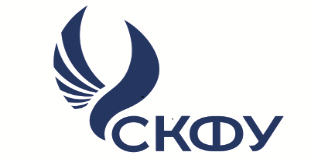 Министерство науки и высшего образования Российской ФедерацииФедеральное государственное автономное образовательное учреждение высшего образования«СЕВЕРО-КАВКАЗСКИЙ ФЕДЕРАЛЬНЫЙ УНИВЕРСИТЕТ» (СКФУ)Ректору СКФУ Д.Н. Беспалову__________________________________________ (должность,структурное подразделение,  ФИО)заявление.Прошу направить меня в служебную командировку в __________________________________________________________________________________________________________________________________________________(указать место назначения (страна, населенный пункт) и организацию)в связи  (для) ______________________________________________________________________________________________________________________________________(указать цель командировки)с «___»_________20__г. по «___»_________20__г. (не считая времени нахождения в пути)с «___»_________20__г. по «___»_________20__г. (с учетом времени нахождения в пути)Прошу оплатить путем перечисления на банковскую карту____________________________________________________________________              (указать необходимое: командировочные расходы (вид проезда); только проезд (вид проезда); _________________________________________________________________________       только проживание; проживание и проезд; только суточные;  без оплаты; за счет принимающей стороны ______________________________________________________________________________________________или оплата командировочных расходов из средств гранта, программы развития, х/договора т. п.  (указать источник финансирования)В соответствии с требованиями ст.113 ТК РФ даю свое согласие на привлечение меня к работе в выходной(ые) (нерабочий(ие) праздничный(ые) день (дни):____________________________________________________________________В соответствии со ст.153 ТК РФ прошу (выбрать нужное):- оплатить работу в выходной(ые) (нерабочий(ие) праздничный(ые) день(дни) в двойном размере исходя из среднего заработка;или-  оплатить работу в выходной(ые) (нерабочий(ие) праздничный(ые) день(дни) в одинарном размере с предоставлением дня/дней отдыха (день отдыха оплате не подлежит).С положением о направлении сотрудников ФГАОУ ВО «Северо-Кавказский федеральный университет» в служебные командировки (новая редакция) (утв. приказом ректора от 04.04.2018 г. № 559-О) ознакомлен(а).Предупрежден, что при убытии (выезде) работника до подписания уполномоченным лицом университета приказа о командировании работодатель не несет обязанности по возмещению понесенных работником за счет личных средств расходов, связанных со служебной командировкой.Целевой инструктаж по охране труда мною получен и усвоен в объеме требований Инструкции по охране труда для работников ФГАОУ ВО "Северо-Кавказский федеральный университет», направляемых в служебные командировки (ИОТ-УКА-04-22), утвержденной приказом от 27.10.2022г. № 2572-О.Подпись    Дата